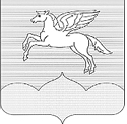 АДМИНИСТРАЦИЯ ГОРОДСКОГО ПОСЕЛЕНИЯ «ПУШКИНОГОРЬЕ» ПУШКИНОГОРСКОГО РАЙОНА ПСКОВСКОЙ ОБЛАСТИПОСТАНОВЛЕНИЕ (проект)__.__.2016 г.    № __О порядке принятия муниципальными служащимиАдминистрации муниципального образованиягородского поселения «Пушкиногорье» наград, почетных и специальных званий (за исключением научных) иностранных государств, международных организаций, а также политических партий, других общественных объединений и религиозных объединенийВ соответствии с пунктом 10 части 1 статьи 14 Федерального закона от 02.03.2007 № 25-ФЗ «О муниципальной службе в Российской Федерации» Администрация городского поселения «Пушкиногорье»ПОСТАНОВЛЯЕТ:Утвердить прилагаемое Положение о порядке принятия муниципальными служащими Администрации муниципального образования городского поселения «Пушкиногорье» наград, почетных и специальных званий (за исключением научных) иностранных государств, международных организаций, а также политических партий, других общественных объединений и религиозных объединений.Обнародовать настоящее постановление в установленном порядке.Контроль за исполнением настоящего постановления возложить на заместителя главы Администрации городского поселения Андреева С.Н.Настоящее постановление вступает в силу через 10 дней после его официального опубликования.Глава Администрации городского поселения«Пушкиногорье»                                                                              О.А. ШляхтюкУТВЕРЖДЕНО Постановлением Администрации городского поселения «Пушкиногорье»от __.__.2016г №__ПОЛОЖЕНИЕО ПОРЯДКЕ ПРИНЯТИЯ МУНИЦИПАЛЬНЫМИ СЛУЖАЩИМИАДМИНИСТРАЦИИ МУНИЦИПАЛЬНОГО ОБРАЗОВАНИЯГОРОДСКОГО ПОСЕЛЕНИЯ «ПУШКИНОГОРЬЕ» НАГРАД, ПОЧЕТНЫХ И СПЕЦИАЛЬНЫХ ЗВАНИЙ (ЗА ИСКЛЮЧЕНИЕМ НАУЧНЫХ) ИНОСТРАННЫХ ГОСУДАРСТВ, МЕЖДУНАРОДНЫХ ОРГАНИЗАЦИЙ, А ТАКЖЕ ПОЛИТИЧЕСКИХ ПАРТИЙ, ДРУГИХ ОБЩЕСТВЕННЫХ ОБЪЕДИНЕНИЙ И РЕЛИГИОЗНЫХОБЪЕДИНЕНИЙНастоящим Положением устанавливается порядок принятия муниципальными служащими Администрации муниципального образования городского поселения «Пушкиногорье» наград, почетных и специальных званий (за исключением научных) иностранных государств, международных организаций, а также политических партий, других общественных объединений и религиозных объединений (далее также - награда, звание).Настоящее Положение обязательно для применения муниципальными служащими Администрации муниципального образования городского поселения «Пушкиногорье» при принятии наград, почетных и специальных званий (за исключением научных) иностранных государств, международных организаций, а также политических партий, других общественных объединений и религиозных объединений, если в их должностные обязанности входит взаимодействие с указанными организациями и объединениями.Муниципальный служащий Администрации муниципального образования городского поселения «Пушкиногорье» (далее - муниципальный служащий), получивший награду, звание, либо уведомленный иностранным государством, международной организацией, политической партией, иным общественным или религиозным объединением о предстоящем их получении, в течение трех рабочих дней представляет ходатайство на имя главы Администрации городского поселения «Пушкиногорье» о разрешении принять награду или звание (далее - ходатайство), составленное по форме согласно приложению № 1 к настоящему Положению.Муниципальный служащий, отказавшийся от награды, звания в течение трех рабочих дней представляет уведомление на имя главы Администрации городского поселения «Пушкиногорье» об отказе в получении награды или звания (далее - уведомление), составленное по форме согласно приложению № 2 к настоящему Положению.Муниципальный служащий, получивший награду, звание до принятия главой Администрации городского поселения «Пушкиногорье» решения по результатам рассмотрения ходатайства, передает оригиналы документов к званию, награду и оригиналы документов к ней на ответственное хранение в отдел кадровой работы Администрации городского поселения «Пушкиногорье» в течение трех рабочих дней со дня их получения.В случае если во время служебной командировки муниципальный служащий получил награду, звание или отказался от них, срок представления ходатайства либо уведомления исчисляется со дня возвращения муниципального служащего из служебной командировки.В случае если муниципальный служащий по не зависящей от него причине не может представить ходатайство либо уведомление, передать оригиналы документов к званию, награду и оригиналы документов к ней в сроки, указанные в пунктах 3, 4, 5 настоящего Положения, такой муниципальный служащий обязан представить ходатайство либо уведомление, передать оригиналы документов к званию, награду и оригиналы документов к ней не позднее следующего рабочего дня после устранения такой причины.В случае удовлетворения главой Администрации городского поселения «Пушкиногорье» ходатайства муниципального служащего, указанного в пункте 5 настоящего Положения, (отдел либо должностное лицо) Администрации городского поселения «Пушкиногорье» в течение 10 рабочих дней передает такому муниципальному служащему оригиналы документов к званию, награду и оригиналы документов к ней.В случае отказа главы Администрации городского поселения «Пушкиногорье» в удовлетворении ходатайства муниципального служащего, указанного в пункте 5 настоящего Положения, (отдел либо должностное лицо) Администрации городского поселения «Пушкиногорье» в течение 10 рабочих дней направляет оригиналы документов к званию, награду и оригиналы документов к ней в соответствующий орган иностранного государства, международной организации, а также политической партии, другого общественного или религиозного объединения.Учет уведомлений и ходатайств осуществляется ( указать орган или должностное лицо) Администрации городского поселения «Пушкиногорье».Приложение № 1 к Положению о порядке принятия муниципальными служащими Администрации муниципального образования городского поселения «Пушкиногорье» наград, почетных и специальных званий (за исключением научных) иностранных государств, международных организаций, а также политических партий, других общественных объединений и религиозных объединений, утвержденному постановлением Администрации городского поселения «Пушкиногорье» от __.__.2016 №___Главе Администрации городского поселения «Пушкиногорье»от____________________________(Ф.И.О., замещаемая должность)ХОДАТАЙСТВО о разрешении принять награду, почетное или специальное звание (за исключением научных) иностранного государства, международной организации, а также политической партии, другого общественного объединения или религиозного объединенияПрошу разрешить мне принять	_________________________________________________________________(наименование награды, почетного или специального звания)________________________________________________________________________________(за какие заслуги присвоено и кем, за какие заслуги награжден(а) и кем)_________________________________________________________________________________(дата и место вручения документов к почетному или специальному званию, награды)Документы к почетному или специальному званию, награда и документы к ней (нужное подчеркнуть)_________________________________________________________________________________(наименование почетного или специального звания, награды)_______________________________________________________________________________(наименование документов к почетному или специальному званию, награде)сданы по акту приема-передачи № 	 от 	 в (отдел либодолжностному лицу) Администрации городского поселения «Пушкиногорье».___________20	г._________________________________________________	(подпись)                                       (расшифровка подписи)Приложение № 2  к Положению о порядке принятия муниципальными служащими Администрации муниципального образования городского поселения «Пушкиногорье» наград, почетных и специальных званий (за исключением научных) иностранных государств, международных организаций, а также политических партий, других общественных объединений и религиозных объединений, утвержденному постановлением Администрации городского поселения «Пушкиногорье» от __.__.2016 №__Главе Администрации городского поселения «Пушкиногорье»от____________________________(Ф.И.О., замещаемая должность)УВЕДОМЛЕНИЕ об отказе в принятии награды, почетного или специального звания (за исключением научных) иностранного государства, международной организации, а также политической партии, другого общественного объединения или религиозного объединенияУведомляю о принятом мною решении отказаться от получения______________________________________________________________________________(наименование награды, почетного или специального звания)________________________________________________________________________________________________________________________________________________________________(за какие заслуги присвоено и кем, за какие заслуги награжден(а) и кем)___________20	г._________________________________________________	                                          (подпись)	                      (расшифровка подписи)